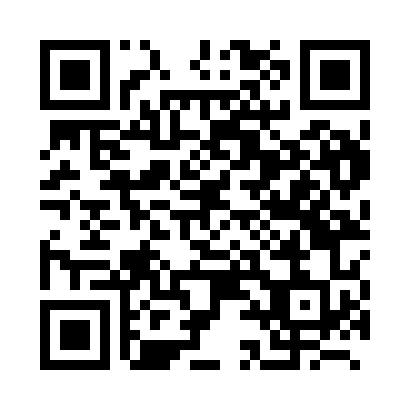 Prayer times for Clavia, BelgiumMon 1 Apr 2024 - Tue 30 Apr 2024High Latitude Method: Angle Based RulePrayer Calculation Method: Muslim World LeagueAsar Calculation Method: ShafiPrayer times provided by https://www.salahtimes.comDateDayFajrSunriseDhuhrAsrMaghribIsha1Mon5:207:151:435:178:1210:002Tue5:177:131:435:188:1410:023Wed5:157:111:435:188:1510:044Thu5:127:091:425:198:1710:065Fri5:097:061:425:208:1910:086Sat5:067:041:425:218:2010:117Sun5:047:021:415:228:2210:138Mon5:017:001:415:228:2310:159Tue4:586:581:415:238:2510:1710Wed4:556:561:415:248:2610:1911Thu4:536:541:405:258:2810:2212Fri4:506:511:405:258:3010:2413Sat4:476:491:405:268:3110:2614Sun4:446:471:405:278:3310:2815Mon4:416:451:395:288:3410:3116Tue4:386:431:395:288:3610:3317Wed4:356:411:395:298:3810:3518Thu4:326:391:395:308:3910:3819Fri4:296:371:385:308:4110:4020Sat4:266:351:385:318:4210:4321Sun4:236:331:385:328:4410:4522Mon4:206:311:385:328:4510:4823Tue4:176:291:385:338:4710:5024Wed4:146:271:375:348:4910:5325Thu4:116:251:375:348:5010:5526Fri4:086:231:375:358:5210:5827Sat4:056:221:375:368:5311:0028Sun4:026:201:375:368:5511:0329Mon3:596:181:375:378:5611:0630Tue3:566:161:375:388:5811:08